	З метою проведення безоплатного капітального ремонту власних житлових будинків і квартир осіб, що мають право на таку пільгу, відповідно до постанови Кабінету Міністрів України від  № 565 «Про затвердження Порядку проведення безоплатного капітального ремонту власних житлових будинків і квартир осіб, що мають право на таку пільгу, а також першочерговий поточний ремонт житлових будинків і квартир осіб, які мають на це право» (зі змінами), завдання 5 підпрограми 12 міської програми «Місто Суми – територія добра та милосердя» на 2016-2018 роки», затвердженої рішенням Сумської міської ради від 24 грудня 2015 року № 148-МР (зі змінами) та підпункту 7 пункту 1.11 розділу 1 Положення про порядок надання в             2017 році допомог, пільг і послуг для окремих категорій громадян, затвердженого рішенням Сумської міської ради від 21 грудня 2016 року                  № 1608-МР (зі змінами), керуючись пунктом  четвертої статті 42 Закону України «Про місцеве самоврядування в Україні», виконавчий комітет Сумської міської радиВИРІШИВ:1. Затвердити зведені кошторисні розрахунки і вартість безоплатного капітального ремонту власних житлових будинків і квартир осіб, що мають право на таку пільгу:1.1. Особа 1, інваліда війни 3 групи, який мешкає за адресою: адреса 1, посвідчення серії Х номер ХХХХХХ, у сумі 25 883 (двадцять п’ять тисяч вісімсот вісімдесят три) грн. 00 коп. (додаток 1).1.2. Особа 2, інваліда війни 2 групи, який мешкає за адресою: адреса 2, посвідчення серії Х номер ХХХХХХ, у сумі 82 292 (вісімдесят дві тисячі двісті дев’яносто дві) грн. 00 коп. (додаток 2).1.3. Особа 3, інваліда війни 2 групи, який мешкає за адресою: адреса 3, посвідчення серії Х номер ХХХХХХ, у сумі 10 384 (десять тисяч триста вісімдесят чотири) грн. 00 коп. (додаток 3).  2. Департаменту фінансів, економіки та бюджетних відносин Сумської міської ради (Липова С.А.) забезпечити фінансування видатків у сумі                      118 559,00 грн. (сто вісімнадцять тисяч п’ятсот п’ятдесят дев’ять) грн. 00 коп., передбачених у міському бюджеті на 2017 рік по КПКВК 1513031 «Надання інших пільг ветеранам війни, особам, на яких поширюється чинність Закону України «Про статус ветеранів війни, гарантії їх соціального захисту», особам, які мають особливі заслуги перед Батьківщиною, вдовам (вдівцям) та батькам померлих (загиблих) осіб, які мають особливі заслуги перед Батьківщиною, ветеранам праці, особам, які мають особливі трудові заслуги перед Батьківщиною, вдовам (вдівцям) та батькам померлих (загиблих) осіб, які мають особливі трудові заслуги перед Батьківщиною, жертвам нацистських переслідувань та реабілітованим громадянам, які стали інвалідами внаслідок репресій або є пенсіонерами».3. Департаменту соціального захисту населення Сумської міської ради (Масік Т.О.) здійснити оплату за проведення капітального ремонту власних житлових будинків і квартир осіб, що мають право на таку пільгу, відповідно до зведених кошторисних розрахунків в сумі 118 559,00 грн. (сто вісімнадцять тисяч п’ятсот п’ятдесят дев’ять) грн. 00 коп., у тому числі за: виконання робіт по розробці кошторисної документації - 5 048 (п’ять тисяч сорок                           вісім) грн. 00 коп., виконання ремонтних робіт та технічного нагляду за виконанням цих робіт - 113 511,00 грн. (сто тринадцять тисяч п’ятсот одинадцять) грн. 00 коп. 4. Організацію виконання даного рішення покласти на заступника міського голови з питань діяльності виконавчих органів ради Дмітрєвскую А.І. Міський голова                                                                                  О.М. Лисенко   Маринченко 60-40-28Розіслати: Дмітрєвскій А.І., Липовій С.А., Масік Т.О.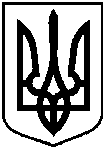 Сумська міська радаСумська міська радаСумська міська радаСумська міська радаСумська міська радаВиконавчий комітетВиконавчий комітетВиконавчий комітетВиконавчий комітетВиконавчий комітетРІШЕННЯРІШЕННЯРІШЕННЯРІШЕННЯРІШЕННЯВід 15.08.2017 № 457     Від 15.08.2017 № 457     Від 15.08.2017 № 457     Від 15.08.2017 № 457     Про проведення безоплатного капітального ремонту власних житлових будинків і квартир осіб, що мають право на таку пільгу Про проведення безоплатного капітального ремонту власних житлових будинків і квартир осіб, що мають право на таку пільгу Про проведення безоплатного капітального ремонту власних житлових будинків і квартир осіб, що мають право на таку пільгу Про проведення безоплатного капітального ремонту власних житлових будинків і квартир осіб, що мають право на таку пільгу 